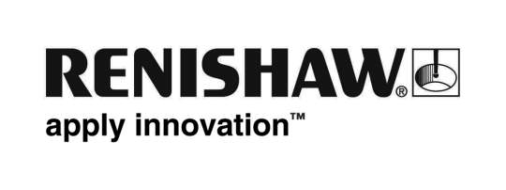 CARTO 3.0 macht die Drehwinkelmessung so einfach wie nie zuvor.Renishaws neue CARTO 3.0-Software nutzt das Drehwinkelmessgerät XR20-W für die schnelle Erfassung und Analyse von Drehachsen. Die CARTO-Software von Renishaw macht die Erfassung und Analyse von Daten zur Genauigkeit einer Maschine so einfach wie nie zuvor. Mit CARTO 3.0 kann das XM-60 Multiachsen-Lasersystem von Renishaw erstmals mit dem XR20-W Drehwinkelmessgerät verwendet werden. Dies bietet eine einfach bedienerfreundliche und intuitive Software-Lösung für alle Lasermessprodukte von Renishaw. Durch Kombination der Funktionen von XR20-W und XM-60 mit CARTO 3.0 reduziert sich der Messaufwand für eine Werkzeugmaschine mit 5 Achsen von einigen Tagen auf einen halben Tag.Mehrere Fehlerarten können über verschiedene Zeitrahmen analysiert werden, was das Erstellen einer umfassenden Übersicht über die Leistung einer Maschine ermöglicht. CARTO speichert automatisch komplette Datensätze für jede Maschine in einer einzigen Datenbank.  Das unabhängiges Vergleichen der verschiedenen Abweichungen in Verbindung mit jeder Achse über verschiedene Zeitrahmen ermöglicht dem Benutzer das Erstellen präventiver Wartungspläne.Die CARTO-Software-Suite von Renishaw macht Daten besser sichtbar, verwertbar und umsetzbar und unterstützt so Smart Factories mit Technologie auf Industrie 4.0-Basis.CARTO Version 3.0 steht als kostenloser Download unter  www.renishaw.de/carto zur Verfügung.Weitere Informationen zu Renishaws Produkten für die Maschinenmessung erhalten Sie unter www.renishaw.de/calibrationEnde